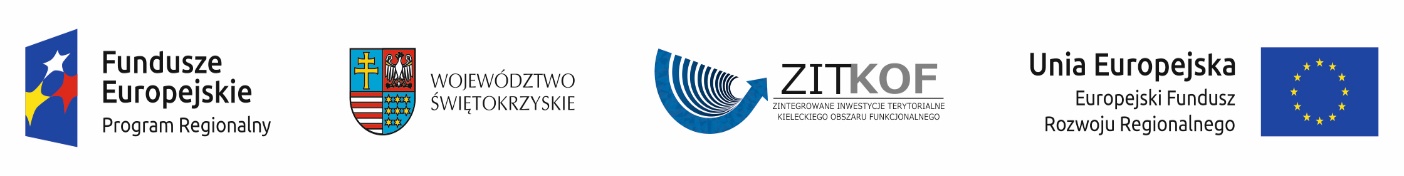  Załącznik nr 3 do SIWZZamawiający:Gmina Górno Górno 16926 – 008 GórnoWykonawca:………………………………………………………………………………………………………………………………(pełna nazwa/firma, adres, w zależności od podmiotu: NIP/PESEL, KRS/CEiDG)reprezentowany przez:……………………………………………………………………………………(imię, nazwisko, stanowisko/podstawa do reprezentacji)Oświadczenie wykonawcy składane na podstawie art. 25a ust. 1 ustawy z dnia 29 stycznia 2004 r.  Prawo zamówień publicznych (dalej jako: ustawa Pzp), DOTYCZĄCE SPEŁNIANIA WARUNKÓW UDZIAŁU W POSTĘPOWANIU na potrzeby postępowania o udzielenie zamówienia publicznego pn.Zagospodarowanie terenu wokół zalewu w miejscowości Cedzyna i Leszczynyprowadzonego przez Gminę Górno oświadczam, co następuje:INFORMACJA DOTYCZĄCA WYKONAWCY:Oświadczam, że spełniam warunki udziału w postępowaniu określone przez zamawiającego w zakresie opisanym w pkt V.2 Specyfikacji Istotnych Warunków Zamówienia …………….…………………..dnia ………….……. r. 								…………………………………………(podpis)INFORMACJA W ZWIĄZKU Z POLEGANIEM NA ZASOBACH INNYCH PODMIOTÓW:Oświadczam, że w celu wykazania spełniania warunków udziału w postępowaniu, określonych przez zamawiającego w zakresie opisanym w pkt V.2 Specyfikacji Istotnych Warunków Zamówienia (wskazać dokument i właściwą jednostkę redakcyjną dokumentu, w której określono warunki udziału w postępowaniu), polegam na zasobach następującego/ych podmiotu/ów:……………………………………………………………………………………………………………..…………………………………………………………………………………………………………..…….…………………………………………………………………………………………………….., w następującym zakresie: ……………………………………………………………………………………………………………..…………………………………………………………………………………………………………..…….……………………………………………………………………………………………………..,  (wskazać podmiot i określić odpowiedni zakres dla wskazanego podmiotu). …………….…………………..dnia ………….……. r. 								…………………………………………(podpis)OŚWIADCZENIE DOTYCZĄCE PODANYCH INFORMACJI:Oświadczam, że wszystkie informacje podane w powyższych oświadczeniach są aktualne 
i zgodne z prawdą oraz zostały przedstawione z pełną świadomością konsekwencji wprowadzenia zamawiającego w błąd przy przedstawianiu informacji.…………….…………………..dnia ………….……. r. 								…………………………………………(podpis)